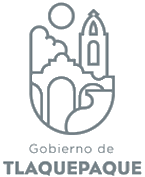 DIRECCIÓN JURÍDICA DE OBRAS PÚBLICASAGENDA DE ACTIVIDADES DE ENERO DE 2022.1 2° Periodo vacacional 2021.2 2° Periodo vacacional 2021.3 Actividades normales de oficina.4 Actividades normales de oficina.5Actividades normales de oficina.1 Requerimiento de Procuraduría de Desarrollo Urbano.1 Requerimiento de medida cautelar de la Comisión Estatal de Derechos Humanos.1 Informe justificado 7° DMACT.1 Informe previo 16° DMACT.6Actividades normales de oficina.1 Requerimiento de cumplimiento de la Procuraduría de Desarrollo Urbano.1 Requerimiento de la Unidad de Transparencia2 Requerimientos de documentos, 1° DMACT y 10° DMACT.  7Actividades normales de oficina.1 Requerimiento de la Unidad de Transparencia8 Fin de semana.9Fin de semana.10 Actividades normales de oficina.11 Actividades normales de oficina.12 Actividades normales de oficina.13 Actividades normales de oficina.14Actividades normales de oficina.1 Requerimiento de documentos, 2° DMACT.15Fin de semana.16 Fin de semana.17Actividades normales de oficina.1 Requerimiento de la Unidad de Transparencia.1 Requerimiento informe cumplimiento de suspensión, Sala Superior.18 Actividades normales de oficina.1 Requerimiento de documentos, 2° DMACT.1 Entrega – Recepción, Terrazas. 19 Actividades normales de oficina.Junta en Dirección General Jurídica, 13:00.20 Actividades normales de oficina.2 Informes justificados, 8° y 16° DMACT. Reunión en Sala de Expresidentes 12:00. 21 Actividades normales de oficina.22Fin de semana.23Fin de semana.24Actividades normales de oficina.25 Actividades normales de oficina.26 Actividades normales de oficina.27Actividades normales de oficina.1 Requerimiento de Informe de Acta de investigación de la Comisión Estatal de Derechos Humanos.28 Actividades normales de oficina.1 Requerimiento de documentos, 1° DMACT.1 Demolición.29Fin de semana.30Fin de semana.31Actividades normales de oficina.1 Contestación de demanda, 5° Sala.1 Requerimiento de la Unidad de Transparencia.